Budsjettversjonsrapport: Formannskapets innstilling investering.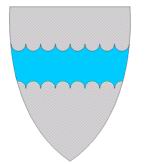 ----------2023202420252026------Netto investering i konsekvensjustert budsjett0000Sum finansieringsbehov nye tiltak121 593 68497 540 68495 177 684355 627 684Sum fond0000Sum overført fra drift0000Sum lån-100 010 000-81 190 000-78 000 000-295 000 000Sum tilskudd0000Sum annet-21 583 684-16 350 684-17 177 684-60 627 684Netto finansiering nye tiltak0000Sum renter og avdrag beregnet drift03 565 8385 789 1937 526 663Sum andre driftskonsekvenser0000Netto driftskonsekvenser03 565 8385 789 1937 526 663------Valgte tiltakValgte tiltakValgte tiltakValgte tiltakValgte tiltakValgte tiltak------Usorterte tiltak121 593 68497 540 68495 177 684355 627 684    Asfaltering 2023 (23733)1 100 000800 0001 000 0000        Renter og avdrag078 760134 280202 840        Andre driftskonsekvenser0000    Byrom 23616250 000000        Renter og avdrag047 60046 00044 400        Andre driftskonsekvenser0000    Dagsenter Prestegårdsjordet Aksjekøp 2022 (25308)00043 000 000        Renter og avdrag0000        Andre driftskonsekvenser0000    Egenkapitaltilskudd KLP 2023 - 239002 277 6842 277 6842 277 6842 277 684        Renter og avdrag0000        Andre driftskonsekvenser0000    Gatelys - LED 23703500 000500 000500 0000        Renter og avdrag035 80070 800105 000        Andre driftskonsekvenser0000    Helgelandshallen 231015 000 000000        Renter og avdrag0259 000255 000251 000        Andre driftskonsekvenser0000    Inventar tjenestebygg. 2023 2311903 750 00000        Renter og avdrag00417 000405 000        Andre driftskonsekvenser0000    Kommunale boliger/formålsbygg/forprosjektering 231201 250 000000        Renter og avdrag064 75063 75062 750        Andre driftskonsekvenser0000    Konseptutredning Legesenteret 23112400 000000        Renter og avdrag095 20092 00088 800        Andre driftskonsekvenser0000    Kraftlaget 20230000        Renter og avdrag0000        Andre driftskonsekvenser0000    Kulturmiljøarbeid, istandsetting av bunkeren mm på Karjolhaugen 23205190 000000        Renter og avdrag026 41025 65024 890        Andre driftskonsekvenser0000    Leietipasninger tjenestebygg 2023 231183 750 000000        Renter og avdrag0194 250191 250188 250        Andre driftskonsekvenser0000    Mølnhushaugen 231054 000 000000        Renter og avdrag0207 200204 000200 800        Andre driftskonsekvenser0000    Ny hall (tiltak fremmet av SP og R) 261025 000 00000100 000 000        Renter og avdrag0259 000255 000251 000        Andre driftskonsekvenser0000    Omsorgsboliger Åsgata 231112 000 000000        Renter og avdrag0103 600102 000100 400        Andre driftskonsekvenser0000    Opprustning lekeplasser etter plan 23740313 000313 00000        Renter og avdrag034 75068 50066 500        Andre driftskonsekvenser0000    Prosjektering: Boligområdet Høgåsen/Matstia 23610938 000000        Renter og avdrag048 56347 81347 063        Andre driftskonsekvenser0000    Rehab. vann og avløp 2023 2367025 700 00026 900 00020 400 00020 600 000        Renter og avdrag01 664 0753 380 1504 648 450        Andre driftskonsekvenser0000    Sigurd Herses gate 231071 000 000000        Renter og avdrag051 80051 00050 200        Andre driftskonsekvenser0000    Sykehjemmet 231032 000 000000        Renter og avdrag0222 400216 000209 600        Andre driftskonsekvenser0000    TS: Hopen - snuplass 23601875 000000        Renter og avdrag025 90025 50025 100        Andre driftskonsekvenser0000    Utearealer skole og barnehage 23206800 000000        Renter og avdrag057 28056 00054 720        Andre driftskonsekvenser0000    Utenomhusanlegg Alstahaug sykehjem 236111 250 000000        Renter og avdrag089 50087 50085 500        Andre driftskonsekvenser0000    Viderelån formidlingslån  2023 - 202663 000 00063 000 00063 000 00063 000 000        Renter og avdrag0000        Andre driftskonsekvenser0000    Åsheim terrasse (tiltak fra SP og Rødt) 25104008 000 0008 000 000        Renter og avdrag000414 400        Andre driftskonsekvenser0000    23207 Ny barnehage000118 750 000        Renter og avdrag0000        Andre driftskonsekvenser0000------